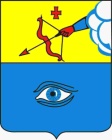 ПОСТАНОВЛЕНИЕ__01.06.2022__                                                                                                  № _17/26_ г. ГлазовОб утверждении Схемы теплоснабжения муниципального образования «Город Глазов»  Удмуртской Республики на период 2016-2030 год (Актуализация на 2023 год)Руководствуясь Федеральным законом от 06.10.2003 № 131-ФЗ «Об общих принципах организации местного самоуправления в Российской Федерации», в соответствии с Федеральным законом от 27.07.2010 № 190-ФЗ «О теплоснабжении», Постановлением Правительства РФ от 22.02.2012 № 154 «О требованиях к схемам теплоснабжения, порядку их разработки и утверждения», постановлением Главы города Глазова от 31.05.2022 № 2/7 «Об утверждении заключения о результатах публичных слушаний по проекту Схемы теплоснабжения муниципального образования «Город Глазов» Удмуртской Республики на период 2016-2030 год (Актуализация на 2023 год), Уставом муниципального образования «Город Глазов»,ПОСТАНОВЛЯЮ:1. Утвердить прилагаемую Схему теплоснабжения муниципального образования «Город Глазов»  Удмуртской Республики на период 2016-2030 год (Актуализация на 2023 год).2. Настоящее постановление подлежит официальному опубликованию.3. Контроль за исполнением настоящего постановления оставляю за собой.Администрация муниципального образования «Город Глазов» (Администрация города Глазова) «Глазкар» муниципал кылдытэтлэн Администрациез(Глазкарлэн Администрациез)Глава города ГлазоваС.Н. Коновалов